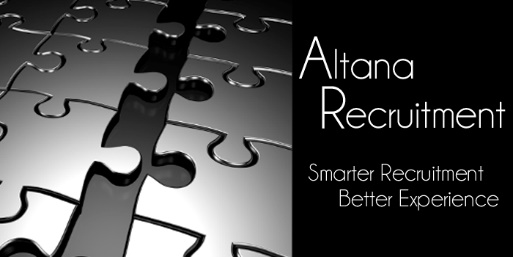 Candidate Registration FormDo you have any health issues or a relevant disability which may make it difficult for you to carry out any functions essential for roles you are applying for?Do you have any unspent criminal convictions? Declaration of right to work in the UKIn order to comply with the British Immigration and Asylum Act,we are required by law to prove work eligibility.  We will require
sight of your passport and any supporting documentationName:Full Address:Telephone/Mobile:Email:Position SoughtPreferred LocationsCurrent Salary & BensSalary ExpectationsNotice PeriodAvailability for InterviewsHolidays Booked